Sosyal Bilgiler Öğretmen Adaylarının Eğitimde Whatsapp Kullanımının Teknoloji Kabul Modeli Çerçevesinde İncelenmesi Öz: Bu araştırmanın amacı Sosyal Bilgiler öğretmen adaylarının eğitim amaçlı whatsapp kullanımına yönelik kabullerini incelemektir. Bu kapsamda Sosyal Bilgiler öğretmen adaylarının eğitim amaçlı whatsapp kullanımı Teknoloji Kabul Modeli çerçevesinde oluşturulan açık uçlu görüşme formu ile 30 öğretmen adayından veri toplanmış ve elde edilen veriler betimsel ve içerik analizi yoluyla yorumlanmıştır. Araştırma sonuçlarından elde edilen veriler incelendiğinde Sosyal Bilgiler öğretmen adaylarının whapsapp’ı en çok derslerle ilgili paylaşım, sohbet, fotoğraf paylaşımı, video paylaşımı, sesli görüşme, görüntülü görüşme, durum paylaşımı-kişileri takip etme amacıyla kullandığı, eğitim amaçlı ise derslerle ilgili bilgi/duyuru paylaşımı, ödev paylaşımı, işbirliği,  fikir alışverişi yapma ve iletişim kurmak amacıyla kullandığı görülmektedir. Sosyal bilgiler öğretmen adaylarının eğitim amacıyla kullanımlarına ilişkin kullanışlılık algısına yönelik bulgular incelendiğinde öğretmen adaylarının en çok bilgi paylaşımı, derslere ilişkin gelişmelerle ilgili haber alışverişi, zaman kazandırması, iletişimi ve işbirliğini artırması ve grup bilinci oluşturması, fikir alışverişi   açısından kullanışlı buldukları, ekonomiklik, yaygınlık, işlevsellik ve performans açısından whatsapp uygulamasının tercih sebebi olduğu ve  ileriki mesleki yaşamlarında Whatsappı eğitim amacıyla öğretmen-öğrenci etkileşimi, öğretmen-veli etkileşimi, öğrenci-öğrenci etkileşimini kurmak amacıyla kullanacaklarını belirtmişlerdir.Anahtar Kelimeler: Sosyal Bilgiler, Teknoloji Kabul Modeli, WhatsappInvestigation of Social Studies Teacher Candidates' Use of Whatsapp in Education within the Framework of Technology Acceptance ModelAbstract: The aim of this study is to examine the acceptance of Social Studies teacher candidates for using WhatsApp for educational purposes. In this context, social studies teacher candidates' use of whatsapp for educational purposes was collected from 30 pre-service teachers using the open-ended interview form created within the framework of the Technology Acceptance Model, and the data obtained were interpreted through descriptive and content analysis. Examining the data obtained from the research results, Social Studies teacher candidates mostly use whapsapp for the purpose of sharing, chatting, sharing photos, video sharing, voice calls, video calls, situation sharing-people, if it is for educational purposes, information / announcement about the courses. It is seen that they are used for sharing, sharing homework, cooperation, exchanging ideas and communicating. When the findings regarding the usefulness perception regarding the use of social studies teacher candidates for educational purposes are examined, it is seen that the teacher candidates mostly share information about the developments regarding the lessons, save time, increase communication and cooperation and create group awareness, they find useful in terms of exchange of ideas, economy, prevalence, functionality. They stated that whatsapp application was preferred in terms of performance and that they would use Whatsapp for educational purposes, to establish teacher-student interaction, teacher-parent interaction, student-student interaction in their future professional lives.Keywords: Social Studies, Technology Acceptance Model, Whatsapp1. Giriş	Çağımız bilgi çağı, bilişim çağı gibi isimlerle anılmakta, tüm dünyada toplumlar bilgi toplumu olabilmek için yoğun çabalar göstermekte ve öğrenmeyi öğrenme yetisine sahip bireyler yetiştirmeyi amaçlamaktadır (Keser, 2011). Bilgi çağı olarak nitelenen 21. Yüzyılda teknolojide yaşanan hızlı gelişmeler tüm toplumları bilginin yoğun olduğu bir dünyaya götürmekte; eğitim programları, eğitime yapılan yatırımlar ve eğitim politikaları da aynı paralelde daha fazla bilginin depolandığı bir şekil almaktadır. Bu bağlamda; eğitimciler yeni eğitim programları ve öğrenme-öğretme modelleri geliştirmek durumunda kalmaktadır (İşman, 2011). Bilgi teknolojilerindeki gelişim bilgi toplumlarını meydana getirmiş, toplumların gelişen teknolojiyi takibi neticesinde teknoloji alanındaki yeni gelişmelerin eğitim ortamlarına da girmesi bir zorunluluk olmuştur (Uşun, 2004). 	Elde taşınabilen taşınabilir cihazların ve kablosuz teknolojinin gelişimi, modern insanların sosyal ve ekonomik yaşam tarzlarında köklü değişikliklere yol açmıştır (El-Hussein ve Cronje, 2010). Mobil öğrenme sayesinde gerçek ve sanal dünyadaki insanları birbirine bağlama, hareket halindeki insanlar arasında öğrenme toplulukları oluşturma, talebe göre uzmanlık hizmeti verme gibi öğrenme ortamlarını farklı şekilde tasarlama imkanı oluşturulabilir (Sharples vd., 2009).  Mobil öğrenme, her yerde, her zaman, kişiselleştirilmiş öğrenmeye izin verdiği için benzersizdir. Ayrıca dersleri zenginleştirmek, canlandırmak veya çeşitlendirmek için de kullanılabilir (Attewell, 2005). Mobil öğrenme “elde taşınan veya avuçiçi cihazların eğitimde kullanılması” olarak tanımlanabilir (Traxler, 2005). Mobil öğrenme, öğrenciye bilgiyi ve kendi öğrenmesini yapılandırma imkânı verir (Sharples, 2006).	We are social ve Houtsite tarafından yapılan istatistiklere göre dünya nüfusunun % 67’si mobil aygıt kullanıcısı, % 52’si ise mobil internet kullanıcısı, % 53’ünün ise mobil sosyal medya kullanıcısı olduğu görülmektedir. Ayrıca whatsapp en çok sevilen ilk üç sosyal medya platformu arasında olup mesajlaşma uygulamaları arasında ilk sırada yer almaktadır (We are social, 2019) Whatsapp, belirli cep telefonlarında ve bilgisayarlarda yaygın olarak kullanılan teknolojideki değişikliklerden biridir. Akıllı telefonlar popüler hale geldiğinden beri birçok mesajlaşma hizmeti başlatılmış ve bunlar arasında en popüleri Whatsapp olmuştur (Yeboah ve Ewur, 2014). Whatsapp neredeyse tüm mevcut cihaz ve işletim sistemlerinde çalışan bir smartphone uygulamasıdır. 2010 yılından beri piyasada yerini alan uygulama teknik olarak insanların bilgiye hızlı bir şekilde erişmelerini sağlayan bir sosyal ağ olarak görülebilir. Basit çalışma şeması, uygulamayı farklı yaş ve geçmişe sahip çeşitli insanlar için erişilebilir hale getirmiş olup, akıllı telefona, aktif bir internet bağlantısına sahip ve uygulamayı yükleyen herkesle iletişim kurulmasını sağlar (Sayan, 2016). 	Teknoloji kabul modeline göre bir kullanıcıyı bir sistemi kullanmaya sevk eden iki temel neden vardır: Algılanan kullanışlılık ve algılanan kullanım kolaylığı. Algılanan kullanım kolaylığı, algılanan kullanışlılık üzerinde nedensel bir etkiye sahiptir. Tasarım özellikleri algılanan kullanışlılığı ve algılanan kullanım kolaylığını doğrudan etkiler. Algılanan kullanışlılık; bireyin belirli bir sistemi kullanmasının işini geliştireceğine dair inancı olarak tanımlanırken, algılanan kullanım kolaylığı; bir bireyin belirli bir sistemi kullanmanın fiziksel ve zihinsel çabasını azaltma derecesine olan inancı olarak tanımlanır. Algılanan kullanım kolaylığının, algılanan kullanışlılık üzerinde doğrudan etkiye sahip olduğu varsayılır, çünkü diğer her şey eşit olduğunda, kullanımı kolay bir sistem kullanıcı için iş performansının artmasına (yani daha fazla kullanışlılığa) yardım eder (Davis, 1985). Modelin gösterimi şekil 1'deki gibidir.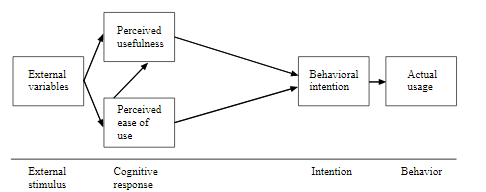 Şekil 1. Teknoloji Kabul modeli (Kaynak: Davis ve Vankatesh, 1996)Alanyazın incelendiğinde teknolojik uygulamaların eğitimde kullanımına yönelik kabulün Teknoloji Kabul Modeli çerçevesinde incelendiği görülmektedir. Sharma, Joshi ve Sharma (2016) tarafından Facebook’un yükseköğretimde kullanmaya yönelik kabulü yapısal eşitlik modellemesi ile inceleyen çalışmada kaynak paylaşımının yükseköğretimde Facebook kullanımı kararında en etkili belirleyici olduğunu, ardından algılanan kullanışlılık, algılanan zevk, işbirliği ve sosyal etkinin belirleyici olduğu görülmüştür. Ayrıca, işbirliğinin akademik amaçlar için Facebook'un benimsenmesinin en önemli öngörücüsü olduğu, bunu kaynak paylaşımı, algılanan zevk, sosyal etki ve algılanan kullanışlılığın takip ettiği görülmektedir.  Sánchez, Cortijo ve Javed (2014) tarafından yapılan Facebook’un akademik amaçlı kullanımına yönelik öğrencilerin algısı isimli çalışmada da sosyal etkinin Facebook'un benimsenmesini öngörmede en önemli faktör olarak görülürken diğer insanlarla temas kurmak veya sürdürmek bunu takip etmektedir. Chang, Yan ve Tseng (2012) tarafından dil eğitiminde mobil öğrenmenin kabulüne yönelik yapılan çalışmada da algılanan rahatsızlık, algılanan kullanım kolaylığı ve algılanan faydanın, kullanıma yönelik tutum üzerinde önemli ölçüde olumlu etkiye sahip olduğu görülmektedir. Bu araştırmanın amacı öğretmen adaylarının eğitim amaçlı Whatsapp kullanımını Teknoloji Kabul modeli bileşenleri çerçevesinde incelemektir.  Araştırmanın Sosyal Bilgiler öğretmen adaylarının eğitim amacıyla Whatsapp kullanım amaçlarını ve kabullerini belirleme hususunda alana katkı sağlayacağı düşünülmektedir.  YöntemBu araştırmada nitel araştırma yöntemi kullanılmıştır. Nitel araştırma “gözlem, görüşme ve doküman analizi gibi nitel veri toplama yöntemlerinin kullanıldığı, algıların ve olayların doğal ortamında gerçekçi ve bütüncül bir biçimde ortaya konulmasına yönelik nitel bir sürecin izlendiği araştırma” olarak tanımlanabilir (Yıldırım ve Şimşek, 2011).Araştırmanın Örneklemi Araştırmanın örneklemini 2019-2020 eğitim-öğretim yılında bir devlet üniversitesinde eğitimine devam eden Sosyal Bilgiler öğretmen adaylarından seçilen 30 öğretmen adayı oluşturmaktadır. Araştırmanın örneklemini belirlemek için amaçlı örnekleme türlerinden olan kolay ulaşılabilir durum örneklemesi (Yıldırım ve Şimşek, 2011) kullanılmıştır. Örneklem seçiminde gönüllülük esas alınmıştır.  Katılımcılara ilişkin kişisel bilgiler Tablo 1’de yer almaktadır. Tablo 1: Katılımcıların demografik özellikleri Tablo 1 incelendiğinde araştırmaya katılan öğretmen adaylarının % 56.6’nın kız, % 43.3’ünün erkek öğrencilerden; % 26.6’sının 1. Sınıf, % 23.3’ünün 2. Sınıf, % 26.6’sının 3. Sınıf, % 23.3’ünün 4. Sınıf öğrencilerinden oluştuğu görülmüştür. Araştırmaya katılan öğretmen adaylarının % 23.3’ünün 1-3 yıl arası, % 66.6’sı 3-6 yıl arası, % 10’u 6-9 yıl arası Whatsapp kullandığı; % 16.6’sının günlük 0-1 saat, % 60’ının 1-3 saat, % 23.3’ünün 3-6 saat Whatsapp kullandığı belirlenmiştir. Veri Toplama AracıAraştırmada araştırmacılar tarafından geliştirilen standartlaştırılmış açık uçlu görüşme formu kullanılmıştır. Nitel araştırma yöntemlerine uygun biçimde geliştirilen standartlaştırılmış açık uçlu görüşme formu, derinlemesine bilgi içeren verilerin elde edilmesine imkan vermektedir (Patton, 2018; Akt: Topçu ve Kaymakçı, 2018). Veri toplama aracı oluşturulurken öncelikle alanyazın taranmış ve araştırma soruları Teknoloji Kabul Modeli’ne göre oluşturulmuştur. Taslak oluşturulduktan sonra bir Türkçe uzmanı tarafından dil ve anlatım açısından değerlendirilmesi istenilmiştir. Bu bağlamda yapılan değişikliklerden sonra 1 eğitim bilimleri uzmanınca incelenmiş ve uzman görüşü doğrultusunda son şekli verilmiştir. Veri toplama aracında öğrencilerin Whatsapp kullanım sürelerini, kullanım amaçlarını ve Teknoloji Kabul Modeli çerçevesinde oluşturulan (kullanışlılık, kullanım kolaylığı, kullanma niyeti vs.) kısa cevaplı ve açık uçlu olmak üzere toplam 9 soruya yer verilmiştir.Verilerin AnaliziVeri analizinde kısa kısa cevaplı sorular frekans ve yüzde hesaplamaları yapılarak tablolar halinde görselleştirilmiştir. Açık uçlu sorular ise verilen cevaplar doğrultusunda betimsel ve içerik analizi birlikte kullanılmıştır. Öğretmen adayları veri analizinden önce Ö1, Ö2, Ö3… şeklinde kodlanmış ve içerik analizinde Sosyal Bilgiler öğretmen adaylarının görüşlerine yer verilmiştir.      Bulgular ve yorum Araştırma kapsamında kapalı uçlu sorulardan elde edilen veriler frekans hesaplamaları yapılarak grafik haline dönüştürülmüştür. Açık uçlu sorulardan elde edilen bulgular ise Teknoloji Kabul Modeli çerçevesinde oluşturulan temalar ışığında betimsel ve içerik analizi yapılmıştır.  Grafik 1. Whatsapp uygulaması kullanım amaçları Grafik 1’de görüldüğü üzere öğrencilerin 25’i (% 83.3) derslerle ilgili paylaşım için, 27’si (% 90’ı) sohbet için, 20’si (% 66.6) fotoğraf paylaşma, 20’si (% 66.6) video paylaşma, 10’u sesli görüşme (% 33.3), 12’si (% 40) görüntülü görüşme, 11’i (% 36.6) durum paylaşımı-kişileri takip etme amacıyla Whatsapp kullandığını belirtmiştir. Grafik 2. Whatsapp uygulamasının eğitimde kullanım amaçlarıGrafik 2 incelendiğinde 26’sı (% 86.6) derslerle ilgili bilgi/duyuru paylaşımı, 25’i (% 83.3) ödev paylaşımı, 22’si (% 73.3) derslerle ilgili işbirliği yapma, 16’sı (% 53.3) derslerle ilgili fikir alışverişi yapma, 20’si (% 66.6) derslerle ilgili iletişim kurmak için Whatsapp kullandığını belirtmiştir. Tablo 2.  Eğitim amaçlı Whatsapp kullanımının algılanan kullanışlılığına ilişkin öğrenci görüşleri Tablo 2 incelendiğinde öğrencilerin Whatsappın kullanışlılığına yönelik en fazla bilgi, ödev vs. paylaşımlara en hızlı şekilde ulaşabilmek açısından çok faydalı olduğunu belirttikleri görülüyor. Öğrencilerin çoğunluğu eğitim amaçlı Whatsapp gruplarının zaman kazandırdığını belirtmiştir. Derslerle ilgili gelişmelerden hemen haberdar olabilmek öğretmen adayları için çok kolaylık sağladığını belirtilmektedir. Öğretmen adayları aynı anda birçok kişiyle görüşebilme özelliği sayesinde işbirliği ve grup bilincinin arttığını belirtmiştir. Bununla ilgili bazı öğrenci görüşleri aşağıdaki şekildedir: Ö2: “Derslerle ilgili oluşturduğumuz gruplar sürekli iletişim halinde olmamızı sağlıyor, işbirliği ve grup bilincini artırıyor”, Ö3: “Kısa sürede derslerle ilgili bilgilerden haberdar olabiliyoruz, Whatsapp grupları sayesinde derslerle ilgili bir bilgiyi kolaylıkla tüm arkadaşlarımızla paylaşabiliyoruz”Eğitim amaçlı Whatsapp gruplarına üye olmanın ayrıca öğrenciler arasındaki iletişimi artırdığı belirtilmektedir. Okula gidilemediği durumlarda ya da diğer herhangi konularda bilgi, fikir alışverişi yapabilme olanağı sağladığı iddia edilmektedir. Ö6: “Kolayca bilgi akışı sağlıyor ve iletişimi hızlandırıyor ve işbirliği sağlıyor”Ö8: “Okulda olmasak bile her şeyden anında haberdar oluyorum, derslerle ilgili her türlü bilgiye erken ulaşmamı sağlıyor” Ö9: “Sınıf arkadaşlarımızla oluşturduğumuz grup sayesinde slayt, ödev, ders notu, bilgi vs. paylaşımı yapıyoruz ve her türlü konuda fikir alışverişi yapıyoruz” Ö12: Birden fazla kişiyle aynı anda bilgi alışverişi yapabilmek çok büyük kolaylık sağlıyor ve zaman kazandırıyor, ayrıca grup ödevlerinde işbirliği yapmamızı kolaylaştırıyor”Ö14: “Bir duyuru olduğu zaman kısa sürede birçok kişiye ulaşılabiliyor, ödev paylaşımı, görev dağılımı yaparken işbirliği yapıyoruz. Duyurulardan kısa sürede haberdar oluyorum. Anlamadığım konular olunca arkadaşım ses kaydı çekip bana atıyor ve konuyu anlamamı sağlıyor”Ö27: “şu anda KPSS için bir gruba üyeyim.bu grupta farklı yayınların ders notları ve soruları paylaşılıyor. Bu sayede birçok yayının ders notu ve sorularını görmüş oluyorum” Ö19: “bu uygulama sayesinde ulaşmak istediğimiz kişilere bilgi aktarabiliyoruz, bu sayede en ucuz ve kolay yolla bilgi alıyor ve paylaşabiliyorum”Ö25: Whatsapp uygulamasını kullanışlı buluyorum, hızlı haberleşme, bilgiyi depolama, kaynak paylaşımı, soru-cevap ve grup çalışmaları konusunda işimizi çok kolaylaştırıyor”Bir öğretmen adayı ise gereksiz şeylerin paylaşılması sonucu zamanı boşuna harcadığını ifade etmiştir:  Ö5: “Kısmen kullanışlı buluyorum çünkü çoğu zaman gereksiz şeyler paylaşılıyor ve bu da bizim zamanımızı boşuna harcamamıza sebep oluyor”Tablo 3. Eğitim amaçlı Whatsapp kullanımının algılanan kullanım kolaylığına ilişkin öğrenci görüşleri Tablo 3 incelendiğinde öğretmen adaylarının Whatsapp’ı ekonomiklik, yaygınlık, işlevsellik ve performans açısından kullanımını kolay buldukları görülmektedir. Konuyla ilgili öğrenci görüşleri incelendiğinde özellikle aynı anda birçok kişiyle görüşebilme özelliği Whatsapp gruplarının eğitim açısından çok avantajlar sağladığını göstermektedir Aynı zamanda uygulamanın maliyeti düşük olması ve çok yaygın olarak kullanılmasının da bir tercih sebebi olduğu görülmektedir. Öğretmen adayları Whatsappta dosya gönderimi esnasında hiçbir problem yaşamamalarını ve çok hızlı bir şekilde göndermesinin de Whatsappı performans olarak iyi bulduklarını göstermektedir:  Ö20: “Kullanışlı ve pratik bir uygulama, grup oluşturulabilmesi büyük bir avantaj oluşturuyor, herkeste bulunması da büyük kolaylık”Ö18: “Pratik, kullanışlı ve hızlı bir uygulama. Aynı zamanda ekonomik çünkü internet paketimiz sınırlı ve Whatsapp interneti çok fazla harcamıyor”Ö16: “ Ders grupları oluşturma özelliğini çok faydalı buluyorum, bu sayede birçok konuda kolaylıklar sağlıyor, zaten herkes Whatsapp kullandığı için herkese ulaşabiliyorum”Ö12: “ Dosya gönderme konusunda çok hızlı ve maliyeti düşük, grupta birçok kişiyle aynı anda görüşebilmek işlerimizi çok kolaylaştırıyor”Ö24: “Ekonomik olması ve insanlarla hızlı iletişim kurmayı sağladığı için pratik bir uygulama olduğunu düşünüyorum. Aynı zamanda birden fazla kişiye aynı anda ulaşabilmek derslerde çok işimize yarıyor” Ö9: “ Birçok kişiye aynı anda ve kısa zamanda ulaşabiliyorum, daha az internet harcayarak paylaşımlar yapabiliyorum, eşzamanlı olarak birçok kişiyle görüşebilmek ve onların yorumlarını görmek farklı bakış açıları geliştirmemizi sağlıyor”Ö26: “Her türlü görsel, pdf, video vs. belgeyi hiçbir sorun yaşamaksızın gönderebilmek işimizi çok kolaylaştırıyor örneğin bende olmayan bir ders notunun arkadaşlar fotoğrafını çekip gönderebiliyor, kısa sürede ulaşmış oluyorum”Ö2: “Whatsapp eğitimle ilgili her türlü konuda hızlıca iletişim sağlıyor, ödev-konu paylaşımı imkanı sunuyor ve bu durum öğrenciler arasında fırsat eşitliğini daha iyi sağladığını düşünüyorum”Tablo 4. Öğretmen adaylarının ileriki dönemlerde ve mesleki yaşamlarında eğitim ortamında Whatsapp kullanmaya ilişkin görüşleriTablo 4 incelendiğinde öğretmen adaylarının ileriki yaşamlarında Whatsappı eğitim amacıyla en fazla öğretmen-öğrenci etkileşimi, öğretmen-veli etkileşimi, öğrenci-öğrenci etkileşimini kurmak amacıyla kullanacaklarını belirttikleri görülmektedir. Öğretmen-öğrenci etkileşimi alt temasında bazı öğretmen adayları Whatsappı derste eksik kalan noktalarda öğrencilere yardımcı olmak ve öğrencilerle her konuda iletişim kurmak amacıyla kullanacağını belirtmiştir.Ö1: “ Evet kullanmayı düşünüyorum, öğrencilerimin olduğu bir grup oluşturarak onlara okul dışında da destek olmayı planlıyorum” Ö16: Evet kullanmayı düşünüyorum, çünkü derste aktaramadığım konularla ilgili bilgileri bu ortamda aktarma imkanım olabilir”Ö 15: “Evet, meslek hayatımda kullanmayı düşünüyorum. Ödevler, etkinlikler, sınavlar için Whatsapp kullanarak öğrencilerimle iletişim halinde olabilirim”Ö22: “Evet kullanmayı düşünüyorum, bir duyuru yapacağım zaman kısa zamanda herkese duyurabilirim veya ödevlerle ilgili anlamadıkları konularda gerekli açıklamayı yapabilirim, ya da öğrenciler birbirleriyle iletişime geçebilir”Öğretmen-veli iletişimi alt temasında öğretmen adaylarının velilerle her türlü talep, fikir alışverişi, ödev paylaşımları vs. konularda iletişim kuracağını belirtmiştir:Ö20: “Okul ortamından velilerle fikir alışverişi, ödev paylaşımlar, kitap önerileri, velilerden şikayet ve önerileri almak için kullanacağım”Ö25: “öğretmenlik hayatımda velilerle sürekli iletişim halinde olmayı planlıyorum, Whatsapp sayesinde öğrencilerim hakkındaki detaylı bilgileri velilerle paylaşabilirim”Ö9: “Velilerin olduğu bir grup kurarak öğrenciler hakkında (şikayet, öneri, tebrik vs.) iletişim kurmak için kullanırım”Öğretmen adayları Whatsapp uygulamasını öğrenciler arası iletişim, bilgi, fikir alışverişi gibi konular için de kullanacaklarını belirtmiştir:Ö30: “…oluşturacağım sınıf grubu sayesinde öğrenciler kendi aralarında görüşmeler yapabilir, bilgi alışverişi yapabilir bu sayede onlar için işbirlikçi çalışma ortamı oluşmuş olur” Bir öğretmen adayı ise Whatsappı çok fazla kullanmaya karşı olduğunu ve fazla kullanım halinde zamanı boşa harcamaya sebep olduğunu belirtmiştir: Ö18: “Gerektiği zamanlarda kullanabilirim ama çok fazla kullanmaya karşıyım, çünkü bazen boş şeyler için kullanılıyor ve zaman kaybına sebep oluyor”Sonuç ve TartışmaAraştırma sonuçları incelendiğinde araştırmaya katılan öğretmen adaylarının % 23.3’ünün 1-3 yıl arası, % 66.6’sı 3-6 yıl arası, % 10’u 6-9 yıl arası Whatsapp kullandığı; % 16.6’sının günlük 0-1 saat, % 60’ının 1-3 saat, % 23.3’ünün 3-6 saat Whatsapp kullandığı belirlenmiştir. Shambare (2014) tarafından yapılan araştırmada da katılımcıların çoğunluğu günlük 3 saatten fazla Whatsapp kullandığını belirtilmiştir. Prensky (2001) günümüz öğrencilerini dijital yerli olarak tanımlamakta ve bilgisayar oyunları, e-posta, Internet, cep telefonları ve anlık mesajlaşmaların onların hayatlarının ayrılmaz parçaları olduğunu belirtmektedir.Araştırma sonuçlarından elde edilen veriler incelendiğinde Sosyal Bilgiler öğretmen adaylarının % 83.3’ü derslerle ilgili paylaşım için, % 90’ı sohbet için, % 66.6’sı fotoğraf paylaşımı,% 66.6’sı video paylaşımı, % 33.3’ü sesli görüşme, % 40’ı görüntülü görüşme, % 36.6’sı durum paylaşımı-kişileri takip etme amacıyla Whatsapp kullandığını belirtmiştir. Bu sonuç Çağlak (2019) tarafından üniversite öğrencileri üzerinde yapılan araştırma sonuçları ile benzerlik göstermektedir.  Shambare (2014) tarafından yapılan araştırmada da katılımcıların çoğunlukla sohbet, resim ve video paylaşmak için Whatsapp kullandığı belirtilmiştir.  Sebetçi vd. (2018) tarafından yapılan araştırma da öğrencilerin geneli Whatsapp uygulamasını kişisel bilgi/fotoğraf paylaşımında (%63,3), ödev/proje çalışmalarında (%59,5), ders/ödev ile ilgili konuların tartışılmasında (%60,9), paylaşılmasında (%59,5) ve sorular sorulması (%72,3) kapsamında sıklıkla tercih ettikleri sonucuna ulaşılmıştır.Araştırma sonuçlarından elde edilen veriler incelendiğinde Sosyal Bilgiler öğretmen adaylarının % 86.6’sı derslerle ilgili bilgi/duyuru paylaşımı, % 83.3’ü ödev paylaşımı, % 73.3’ü derslerle ilgili işbirliği yapma, % 53.3’ü derslerle ilgili fikir alışverişi yapma, % 66.6’sı derslerle ilgili iletişim kurmak için eğitim amaçlı Whatsapp kullandığını belirtmiştir. Bu sonuç Sebetçi vd. (2018) tarafından yapılan araştırma ile paralellik göstermektedir. Bu araştırma sonucunda öğrencilerin Whatsapp uygulamasını eğitim-öğretim sürecinde çok sık (% 85.7) tercih ettikleri görülmektedir. Amry (2014) tarafından yapılan araştırmada öğrencilerin Whatsapp’ın bilgi paylaşımı vs. konularda sağladığı kolaylıklarla öğrenmeyi pozitif yönde etkilediği sonucuna ulaşılmıştır. Araştırma sonuçlarından öğretmen adaylarının Whatsapp uygulamasını eğitim amacıyla kullanımlarına ilişkin kullanışlılık algısına yönelik bulgular incelendiğinde öğretmen adaylarının en çok bilgi paylaşımı, derslere ilişkin gelişmelerle ilgili haber alışverişi, zaman kazandırması, iletişimi ve işbirliğini artırması ve grup bilinci oluşturması, fikir alışverişi,  açısından kullanışlı bulduklarını belirtmişlerdir. Literatür incelendiğinde Whatsapp’ın grup bilinci oluşturma ve işbirlikçi öğrenmeyi desteklediği (Bouhnik ve Deshen, 2014; Roy ve Ray 2019; Amry, 2014) ve bilgi ve dosya (resim, video, pdf vs.) paylaşımında çok kullanışlı olduğu (Ahad ve Lim, 2014; Barhoumi, 2015; Bouhnik ve Deshen, 2014; Adomi ve Solomon-Uwakwe 2019; Gücüyeter ve İskender, 2019) ve hızlı iletişim kurmaya yaradığı (Barhoumi, 2015; Maden, 2019;) sonucuna ulaşıldığı görülmüştür.  Gasaymeh (2017) tarafından yapılan araştırmada da öğrencilerin whatappı eğitim amaçlı kullanmaya yönelik kullanışlı, kolay ve eğlenceli buldukları tespit edilmiştir. Buna karşılık bir öğretmen adayı gerekli durumlar dışında Whatsappı çok fazla kullanmaya karşı olduğunu ve fazla kullanım halinde zamanı boşa harcamaya sebep olduğunu belirttiği görülmektedir. Konuyla ilgili yapılan araştırmalar incelendiğinde Whatsapp’ın dikkatli kullanılmadığı takdirde zamanı boşuna harcamaya (Yeboah ve Ewur,2014; Gon ve Rawekar, 2017; Blabst ve Diefenbach 2017) sebep olduğu görülmektedir. Araştırma sonucunda elde edilen bulgulardan birinde de öğretmen adaylarının Whatsapp’ı ekonomiklik, yaygınlık, işlevsellik ve performans açısından kullanımını kolay buldukları görülmektedir. Konuyla ilgili öğrenci görüşleri incelendiğinde özellikle aynı anda birçok kişiyle görüşebilme özelliği Whatsapp gruplarının eğitim açısından çok avantajlar sağladığını göstermektedir. Literatür incelendiğinde Whatsappın üniversite öğrencileri arasında çok popüler olduğu (Gasaymeh, 2017; Yeboah & Ewur, 2014) ve 2020 yılı itibariyle iki milyar kullanıcıya ulaştığı (Whatsapp, 2020) görülmektedir. Bouhnik ve Deshen (2014) tarafından yapılan araştırmada da Whatsapp’ın sade ve basit oluşu, maliyetinin düşük olması ve öğretmen ve öğrenciler arasında çok yaygın kullanılıyor olmasının tercih sebebi olduğu görülmektedir. Öğretmen adayları Whatsappta dosya gönderimi esnasında hiçbir problem yaşamamalarını ve çok hızlı bir şekilde göndermesinin de Whatsappı performans olarak iyi bulduklarını göstermektedir. Bu sonuç Maden (2019) tarafından yapılan araştırma sonuçları ile örtüşmektedir. Bu araştırma sonucuna göre Türkçe öğretmen adaylarının tamamının Whatsapp’ı mesajlaşmak için kolaylık sağlaması, kitlesel kullanımı, işlevsellik gibi gerekçelerle kullandığı tespit edilmiştir. Araştırma sonuçlarından elde edilen bulgularda öğretmen adaylarının ileriki yaşamlarında Whatsappı eğitim amacıyla çoğunluğu kullanacağını belirtmiş ve en fazla öğretmen-öğrenci etkileşimi, öğretmen-veli etkileşimi, öğrenci-öğrenci etkileşimini kurmak amacıyla kullanacaklarını belirtmişlerdir. Rosenberg ve Asterhan (2018) tarafından yapılan araştırmada da eğitimde Whatsapp kullanımın öğretmen-öğrenci ve öğrenci-öğrenci etkileşiminde önemli bir yeri olduğu görülmektedir. Çelenk (2003) tarafından ailelerin öğrencinin okul başarısı üzerindeki rolüne yönelik yapılan araştırmada okul ile ortak bir program üzerinde buluşan ve düzenli olarak iletişim halinde olan ve bu ortak anlayış doğrultusunda çocuğuna destek veren velilerin çocuklarının okul başarılarının daha yüksek olduğu sonucuna ulaşılmıştır. Balcı ve Tezel Şahin (2018) tarafından yapılan araştırma sonucunda da Whatsapp gruplarının öğretmen-aile etkileşimi ve iletişimi için kullanılabilir bir uygulama olduğu, hızlı ve kolay iletişim kurma ve ebeveynleri toplu şekilde  bilgilendirme hususunda öğretmenlere büyük kolaylık sağladığı görülmüştür. Ocak (2019) tarafından yapılan araştırmada da okulların velilerin ihtiyaçlarını karşılayamadığı durumlarda, grup kuralları ile ilgili fikir birliğine ulaşılarak etkin bir şekilde yönetildiği takdirde Whatsapp veli gruplarının ilkokullarda veliler için etkin bir araç olabileceği sonucuna ulaşılmıştır. ÖnerilerAraştırmanın sonuçları doğrultusunda aşağıda yer alan öneriler geliştirilmiştir:Araştırma sonuçlarına göre öğretmen adaylarının meslek yaşantılarında özellikle öğretmen-veli iletişiminde kullanmayı düşündükleri görülmüştür. Buna bağlı olarak öğretmen-veli iletişiminde whatsapp vb. kısa mesaj servislerinin kullanım durumu ve buna yönelik öğretmen ve veli görüşlerine yönelik araştırmalar yapılabilir.  Öğretmen-öğrenci, öğrenci-öğrenci etkileşiminde whatsapp vb. kullanımına yönelik çalışmaların genelde yükseköğretimle sınırlı kaldığı görülmektedir. Daha farklı eğitim kademelerine yönelik araştırmalar yapılabilir. Araştırmadan elde edilen sonuçlara göre eğitim amaçlı Whatsapp kullanımının öğretmen ve öğrenciler arasındaki iletişim ve etkileşime yönelik oılduğu görülmektedir. Bu bağlamda; Whatsapp’ın eğitimde kullanımına yönelik işlemsel uzaklık algısına, sosyal buradalık hissine etkisine yönelik araştırmalar yapılabilir. SummaryStatement of ProblemThe development in information technologies has created information societies, and it has become a necessity for new developments in technology to enter educational environments as a result of the societies following the developing technology (Uşun, 2004). The development of hand-held portable devices and wireless technology has led to radical changes in the social and economic lifestyles of modern people (El-Hussein & Cronje, 2010). Thanks to mobile learning, it can be created the opportunity to design learning environments differently, such as connecting people in the real and virtual world, creating learning communities between people on the move, and providing expertise services according to demand (Sharples et al., 2009). According to the statistics made by We are social and Houtsite, it is seen that 67% of the world's population is mobile device users, 52% mobile internet users and 53% mobile social media users. In addition, whatsapp is among the top three most popular social media platforms and ranks first among messaging applications (We are social, 2019) Whatsapp is one of the changes in technology widely used in certain mobile phones and computers. Many messaging services have been launched since smartphones have become popular, and the most popular among them has been Whatsapp (Yeboah & Ewur, 2014). When the literature is examined, it is seen that the acceptance for the use of technological applications in education is examined within the framework of the Technology Acceptance Model. In the study by Sharma, Joshi, and Sharma (2016) examining the acceptance of Facebook for use in higher education with structural equation modeling, it was seen that resource sharing was the most effective determinant in the decision to use Facebook in higher education, and then perceived usefulness, perceived pleasure, cooperation and social impact were determinants. The aim of this study is to examine pre-service teachers' use of Whatsapp for educational purposes within the framework of Technology Acceptance model components. It is thought that the research will contribute to the field in determining the purposes and acceptance of Whatsapp for educational purposes of Social Studies teacher candidates.MethodQualitative research method was used in this study. Qualitative research can be defined as "a study in which qualitative data collection methods such as observation, interview and document analysis are used, and a qualitative process is followed to reveal perceptions and events in their natural environment in a realistic and holistic manner" (Yıldırım & Şimşek, 2011).The sample of the study consists of 30 pre-service teachers selected from Social Studies teacher candidates who continue their education at a state university in the 2019-2020 academic year. In order to determine the sample of the study, easily accessible situation sampling (Yıldırım & Şimşek, 2011), one of the purposeful sampling types, was used. Sample selection was based on volunteerism. In the research, a standardized open-ended interview form developed by the researchers was used. The standardized open-ended interview form developed in accordance with qualitative research methods allows obtaining data containing in-depth information (Patton, 2018; Akt: Topçu & Kaymakçı, 2018). While creating the data collection tool, the literature was first scanned and research questions were created according to the Technology Acceptance Model. After the draft was prepared, a Turkish expert was asked to evaluate it in terms of language and expression. After the changes made in this context, it was examined by one educational science expert and its final form was given in line with the expert opinion. In the data collection tool, a total of 9 short-answer and open-ended questions were included in the duration of Whatsapp use of students, their intended use and the Technology Acceptance Model (usefulness, ease of use, intention to use, etc.).In data analysis, short-answer questions were visualized in tables by calculating frequencies and percentages. Open-ended questions were used together with descriptive and content analysis in line with the answers given. Pre-service teachers were coded as T1, T2, T3… before data analysis and opinions of Social Studies teacher candidates were included in content analysis.FindingsAccording to the findings obtained from the research, 25 (83.3%) of the social studies teacher candidates were for sharing about the lessons, 27 (90%) for chatting, 20 (66.6%) for sharing photos, 20 (66.6%) for video 10 (33.3%), 12 (40%) video calls, 11 (36.6%) share status-follow people. 26 (86.6%) of the social studies teacher candidates shared information / announcements about the courses, 25 (83.3%) shared homework, 22 (73.3%) collaborated on the courses, 16 (53.3%) had ideas about the courses. shopping, 20 (66.6%) stated that they used Whatsapp to communicate about the lessons.The most information, homework, etc. about the usefulness of Whatsapp by social studies teacher candidates. It is seen that they stated that it was very useful in terms of reaching the posts in the fastest way possible. The majority of the students stated that Whatsapp groups for educational purposes save time. It is stated that it is very convenient for prospective teachers to be immediately informed about the developments regarding the courses. It is seen that pre-service teachers find Whatsapp easy to use in terms of economy, prevalence, functionality and performance. When the opinions of students on the subject are examined, the feature of being able to talk to many people at the same time shows that Whatsapp groups provide many advantages in terms of education.At the same time, it is seen that the cost of the application and its very common use is a reason for preference. The preservice teachers show that they do not have any problems while sending files on Whatsapp and that they find it good in terms of performance by sending them very quickly. It is seen that social studies teacher candidates stated that they will use Whatsapp for educational purposes the most for teacher-student interaction, teacher-parent interaction, student-student interaction in their future lives. In the sub-theme of teacher-student interaction, some preservice teachers stated that they would use Whatsapp to help students in the missing points in the lesson and to communicate with students on every subject.Discussion and ConclusionWhen the research results were examined, 23.3% of the teacher candidates participating in the study used Whatsapp for 1-3 years, 66.6% for 3-6 years, 10% for 6-9 years; It was determined that 16.6% of them used Whatsapp for 0-1 hours a day, 60% for 1-3 hours, and 23.3% for 3-6 hours. In the study conducted by Shambare (2014), it was stated that the majority of the participants used Whatsapp more than 3 hours a day. Prensky (2001) describes today's students as digital natives and states that computer games, e-mail, Internet, mobile phones and instant messaging are integral parts of their lives.When the data obtained from the research results are examined, 83.3% of Social Studies teacher candidates are for sharing about lessons, 90% for chat, 66.6% for sharing photos, 66.6% for video sharing, 33.3% for voice calls, 40%. I have video calls, 36.6% stated that they use Whatsapp for status sharing and following people. This result is similar to the results of the research conducted by Çağlak (2019) on university students. In the research conducted by Shambare (2014), it was stated that the participants mostly used Whatsapp to share chat, pictures and videos. Sebetçi et al. (2018), students generally share Whatsapp application in personal information / photo sharing (63.3%), homework / project work (59.5%), discussing subjects related to the course / homework (60.9%), sharing ( 59.5%) and asking questions (72.3%).When the data obtained from the research results are examined, 86.6% of Social Studies teacher candidates share information / announcements about the courses, 83.3% share homework, 73.3% cooperate about the courses, 53.3% exchange ideas about the courses, 66.6% ' stated that they use Whatsapp for educational purposes to communicate about the lessons. This result Sebetçi et al. (2018). As a result of this study, it is seen that students prefer Whatsapp application very often (85.7%) in their education and training process. In the research conducted by Amry (2014), students' Whatsapp's information sharing etc. It has been concluded that it positively affects learning with the facilities it provides.When the findings regarding the usefulness perception of pre-service teachers' use of Whatsapp for educational purposes were examined, they stated that they found the most useful in terms of sharing information, exchanging news about the developments regarding the lessons, saving time, increasing communication and cooperation, creating group awareness, exchanging ideas. When the literature is examined, it is stated that Whatsapp supports group awareness and collaborative learning (Bouhnik & Deshen, 2014; Roy & Ray 2019; Amry, 2014) and is very useful in sharing information and files (pictures, videos, pdf, etc.) (Ahad & Lim, 2014; Barhoumi, 2015; Bouhnik & Deshen, 2014; Adomi & Solomon-Uwakwe 2019; Gücüyeter & İskender, 2019) and it was found to be useful for fast communication (Barhoumi, 2015; Maden, 2019;). In the research conducted by Gasaymeh (2017), it was determined that students found whatappi useful, easy and fun for educational purposes. On the other hand, a pre-service teacher stated that he was against using Whatsapp too much except when necessary and that it wasted time in case of overuse. When the researches on the subject are examined, it is seen that if Whatsapp is not used carefully, it causes wasting time (Yeboah & Ewur, 2014; Gon & Rawekar, 2017; Blabst and Diefenbach 2017).In one of the findings obtained as a result of the research, it is seen that teacher candidates find Whatsapp easy to use in terms of economy, prevalence, functionality and performance. When the opinions of students on the subject are examined, the ability to talk to many people at the same time shows that Whatsapp groups provide many advantages in terms of education. When the literature is examined, it is seen that Whatsapp is very popular among university students (Gasaymeh, 2017; Yeboah & Ewur, 2014) and has reached two billion users by 2020 (Whatsapp, 2020). In the study conducted by Bouhnik and Deshen (2014), it is seen that Whatsapp's simplicity, low cost and being widely used among teachers and students are the reasons for preference. The preservice teachers show that they do not have any problems while sending files on Whatsapp and that they find it good in terms of performance by sending them very quickly. This result coincides with the results of the research conducted by Maden (2019). According to the results of this research, it was determined that all of the Turkish teacher candidates used Whatsapp for reasons such as messaging convenience, mass use, functionality.In the findings obtained from the research results, they stated that the teacher candidates would use Whatsapp for the purpose of education in their future lives and stated that they would use it mostly for teacher-student interaction, teacher-parent interaction, student-student interaction. In the study conducted by Rosenberg and Asterhan (2018), it is seen that the use of Whatsapp in education has an important place in teacher-student and student-student interaction. In the research conducted by Çelenk (2003) on the role of families on student's school success, it was concluded that the school success of the children of parents who meet with the school on a common program and regularly communicate and support their children in line with this common understanding. As a result of the research conducted by Balcı and Tezel Şahin (2018), it was observed that Whatsapp groups are an application that can be used for teacher-family interaction and communication, providing great convenience to teachers in communicating quickly and easily and informing parents collectively. In the research conducted by January (2019), it was concluded that Whatsapp parent groups can be an effective tool for parents in primary schools if they are managed effectively by reaching a consensus on group rules when schools cannot meet the needs of parents.KaynakçaAdomi, E. E., & Solomon-Uwakwe, B. (2019). Work Related Whatsapp Groups as Knowledge Sharing Platforms among Librarians in Selected Federal Universities in Nigeria. Online Submission, 1, 11-19.Ahad, A. D. & Md Ariff Lim, S. (2014). Convenience or nuisance?: The ‘Whatsapp’dilemma. Procedia-Social and Behavioral Sciences, 155, 189-196.Amry, A. B. (2014). The impact of Whatsapp mobile social learning on the achievement and attitudes of female students compared with face to face learning in the classroom.Attewell, J. (2005). Mobile technologies and learning. London: Learning and Skills Development Agency, 2(4), 44-75.Balcı, A., ve Tezel Şahin, F. T. (2018). Öğretmen-Aile İletişiminde Whatsapp Uygulamasının Kullanımı. Gazi Üniversitesi Gazi Eğitim Fakültesi Dergisi, 38(2), 749-776.Blabst, N., & Diefenbach, S. (2017, July). Whatsapp and Wellbeing: A study on Whatsapp usage, communication quality and stress. In Proceedings of the 31st British Computer Society Human Computer Interaction Conference (p. 85). BCS Learning & Development Ltd..Bouhnik, D &  Deshen, M. (2014). Whatsapp goes to school: Mobile instant messaging between teachers and students. Journal of Information Technology Education: Research, 13, 217-231. Retrieved from http://www.jite.org/documents/Vol13/JITEv13ResearchP217-231Bouhnik0601.pdf Chang, C. C., Yan, C. F. & Tseng, J. S. (2012). Perceived convenience in an extended technology acceptance model: Mobile technology and English learning for college students. Australasian Journal of Educational Technology, 28(5).Çağlak, U. (2019). Whatsapp, Whatsapp grupları ve Kullanım Alışkanlıkları: Üniversite Öğrencileri Üzerine Bir Araştırma. Journal of International Social Research, 12(66).Çelenk, S. (2003). Okul başarısının ön koşulu: Okul aile dayanışması. İlköğretim online, 2(2).Davis, F. D. (1985). A technology acceptance model for empirically testing new end-user information systems: Theory and results (Doctoral dissertation, Massachusetts Institute of Technology).Davis, F. D., & Venkatesh, V. (1996). A critical assessment of potential measurement biases in the technology acceptance model: three experiments. International journal of human-computer studies, 45(1), 19-45.El-Hussein, M. O. M. &  Cronje, J. C. (2010). Defining Mobile Learning in the Higher Education Landscape. Educational Technology & Society, 13 (3), 12–21Gasaymeh, A. M. M. (2017). University students use of Whatsapp and their perceptions regarding its possible integration into their education. Global Journal of Computer Science and Technology.Gon, S. & Rawekar, A. (2017). Effectivity of e-learning through Whatsapp as a teaching learning tool. MVP Journal of Medical Science, 4(1), 19-25Gücüyeter, B. ve İskender, M. E. Yabancı Dil Olarak Türkçe Yazma Öğretiminde Anlık Mesajlaşma Programlarının Kullanımı: Whatsapp Uygulaması Örneği. Sosyal Bilimler Araştırmaları Dergisi, 14(2), 571-590.İşman, A. (2011). Uzaktan Eğitim. Pegem Akademi Yayıncılık: AnkaraKeser, H. (2011). Türkiye'de Bilgisayar Eğitiminde İlk Adım: Orta Öğretimde Bilgisayar Eğitimi İhtisas Komisyonu Raporu. Eğitim Teknolojisi Kuram ve Uygulama, 1(2), 83-94.Maden, A. (2019). Türkçe Öğretmeni Adaylarının Mobil İletişim Alışkanlıkları: Whatsapp Örneği. Elektronik Sosyal Bilimler Dergisi, 18(72), 1797-1811.Motiwalla, L. F. (2007). Mobile learning: A framework and evaluation. Computers & Education, 49(3), 581-596.Ocak, H. (2019). Okul Whatsapp grupları: Ebeveynlerin anlık grup mesajlaşma deneyimleri üzerine bir çalışma. Yayımlanmamış Yüksek Lisans Tezi. Boğaziçi Üniversitesi  Sosyal Bilimler EnstitüsüPrensky, M. (2001). Digital natives, digital immigrants part 1. On the horizon, 9(5), 1-6.Rosenberg, H. & Asterhan, C. S. (2018). “Whatsapp, Teacher?”-Student Perspectives on Teacher-Student Whatsapp Interactions in Secondary Schools. Journal of Information Technology Education: Research, 17, 205-226.Roy, H., & Ray, K. (2019). “Whatsapp”-A Supplemantary Teaching Method in Anatomy For First Year Medical Students and Students Reflection On It. International Journal of Scientific Research, 8(7).Sayan, H. (2016). Affecting higher students learning activity by using Whatsapp. European Journal of Research and Reflection in Educational Sciences Vol, 4(3), 88-93.Sharma, S. K., Joshi, A., & Sharma, H. (2016). A multi-analytical approach to predict the Facebook usage in higher education. Computers in Human Behavior, 55, 340-353.Sánchez, R. A., Cortijo, V., & Javed, U. (2014). Students' perceptions of Facebook for academic purposes. Computers & Education, 70, 138-149.Sebetci, O., Topal, A., Hanayli, M. C.,  ve Donuk, G. G. (2018). Perceptions of university students on Whatsapp in educational settings. Route Educational and Social Science Journal, 5(6), 63-76.Shambare, R. (2014). The adoption of Whatsapp: breaking the vicious cycle of technological poverty in South Africa. Journal of economics and behavioral studies, 6(7), 542-550.Sharples, M. (2006). Big issues in mobile learning.Sharples, M., Arnedillo-Sánchez, I., Milrad, M., & Vavoula, G. (2009). Mobile learning. In Technology-enhanced learning (pp. 233-249). Springer, Dordrecht.Topçu, E. ve Kaymakçı, S. (2018). Sosyal Bilgiler Öğretiminde Menkıbelerin Kullanılma Durumuna İlişkin Öğretmen Görüşleri. Erzincan Üniversitesi Eğitim Fakültesi Dergisi, 20(1), 281-305.Traxler, J. (2005, June). Defining mobile learning. In IADIS International Conference Mobile Learning (pp. 261-266).Uşun, S. (2004). Bilgisayar Destekli Öğretimin Temelleri. Nobel Yayın Dağıtım: AnkaraWhatsapp, 2020. https://blog.Whatsapp.com/ Erişim Tarihi: 20.02.2020We are social, 2019. https://wearesocial.com/global-digital-report-2019 Erişim Tarihi: 24.02.2020Yeboah, J., ve Ewur, G. D. (2014). The impact of Whatsapp messenger usage on students performance in Tertiary Institutions in Ghana. Journal of Education and practice, 5(6), 157-164.Yıldırım, A. ve Şimşek, H. (2011). Nitel araştırma yöntemleri. Ankara: Seçkin Yayıncılık.f%Cinsiyet Kız1756.6Cinsiyet Erkek1343.3Sınıf1.Sınıf 826.6Sınıf2.sınıf723.3Sınıf3.sınıf826.6Sınıf4.sınıf 723.3Kaç yıldır Whatsapp kullanıyorsunuz1-3 yıl 723.3Kaç yıldır Whatsapp kullanıyorsunuz3-6 yıl2066.6Kaç yıldır Whatsapp kullanıyorsunuz6-9 yıl310Günlük Whatsappta geçirilen süre 	0-1 saat516.6Günlük Whatsappta geçirilen süre 	1-3 saat1860Günlük Whatsappta geçirilen süre 	3-6 saat723.3f%İşbirliğini artırması67.8İletişimi artırması1114.4Zaman kazandırması1823.6Bilgi paylaşımı2228.9Derslere ilişkin gelişmelerle ilgili haber alışverişi1621.05Sosyalleşme11.3Ekonomiklik22.6Toplam76100f%Maliyet1524.5İşlevsellik 1626.2Performans1219.6Yaygın Kullanım1829.5Toplam61100f%Öğretmen-öğrenci iletişim kurmak için1045.4Öğretmen-veli iletişimi kurmak için836.3Öğrenci-öğrenci iletişimi için313.6Öğretmenlerle derslere ilişkin paylaşım yapmak için 14.5Toplam22100